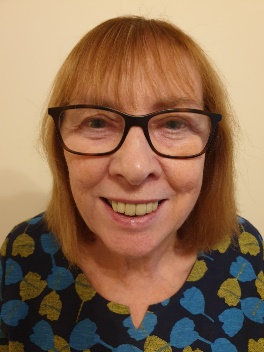 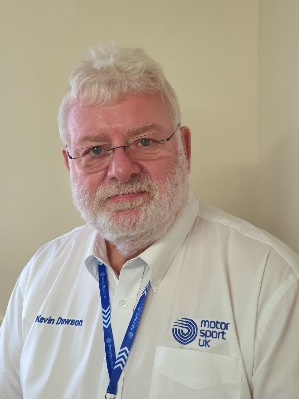 Mr K Dawson (Chair)                                                                       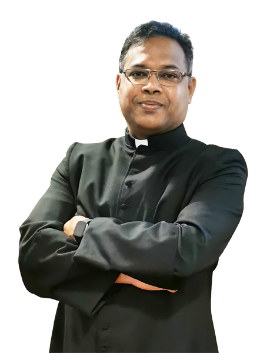 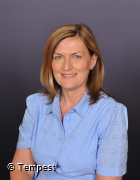  Mrs C Barrett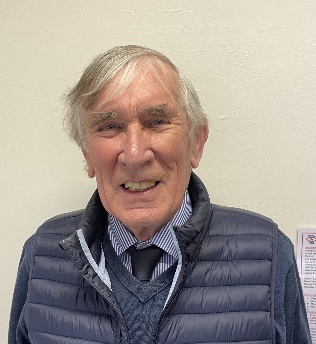 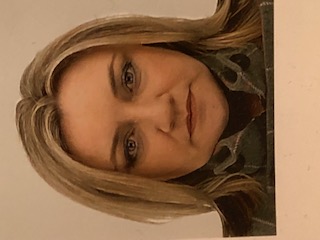 Mr E Lavender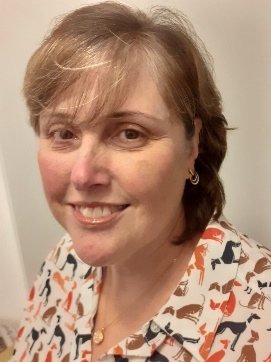 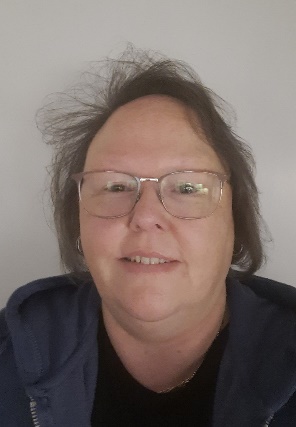 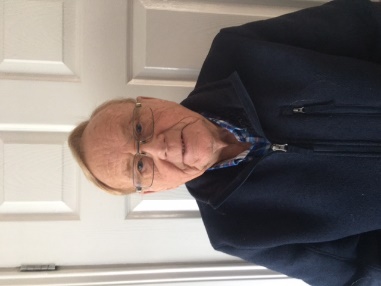 Mr J Reid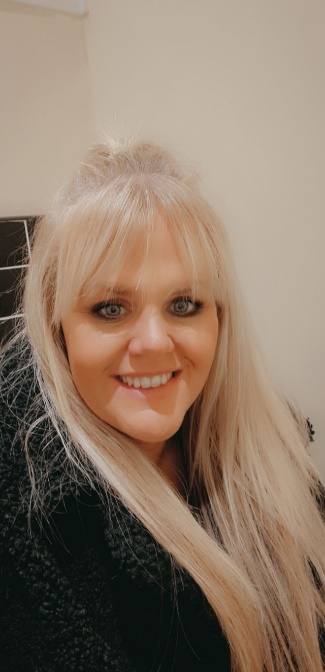 Mrs L Roberts